Конкурс рисунковПравовой мир глазами детей!С 8 по 13 февраля в ОШ №1 проходит неделя правовой грамотности "Правовой навигатор".В первый день недели прошла радиолинейка, на которой учащимся рассказали о причинах принятия Конвенции о правах ребенка, и о правах и обязанностях детей. Среди учащихся начального звена был проведён конкурс рисунков " Мои права". Целью конкурса является создание благоприятных условий для развития правовой культуры детей, пропаганда прав и обязанностей в детской подростковой среде посредством творческой деятельности.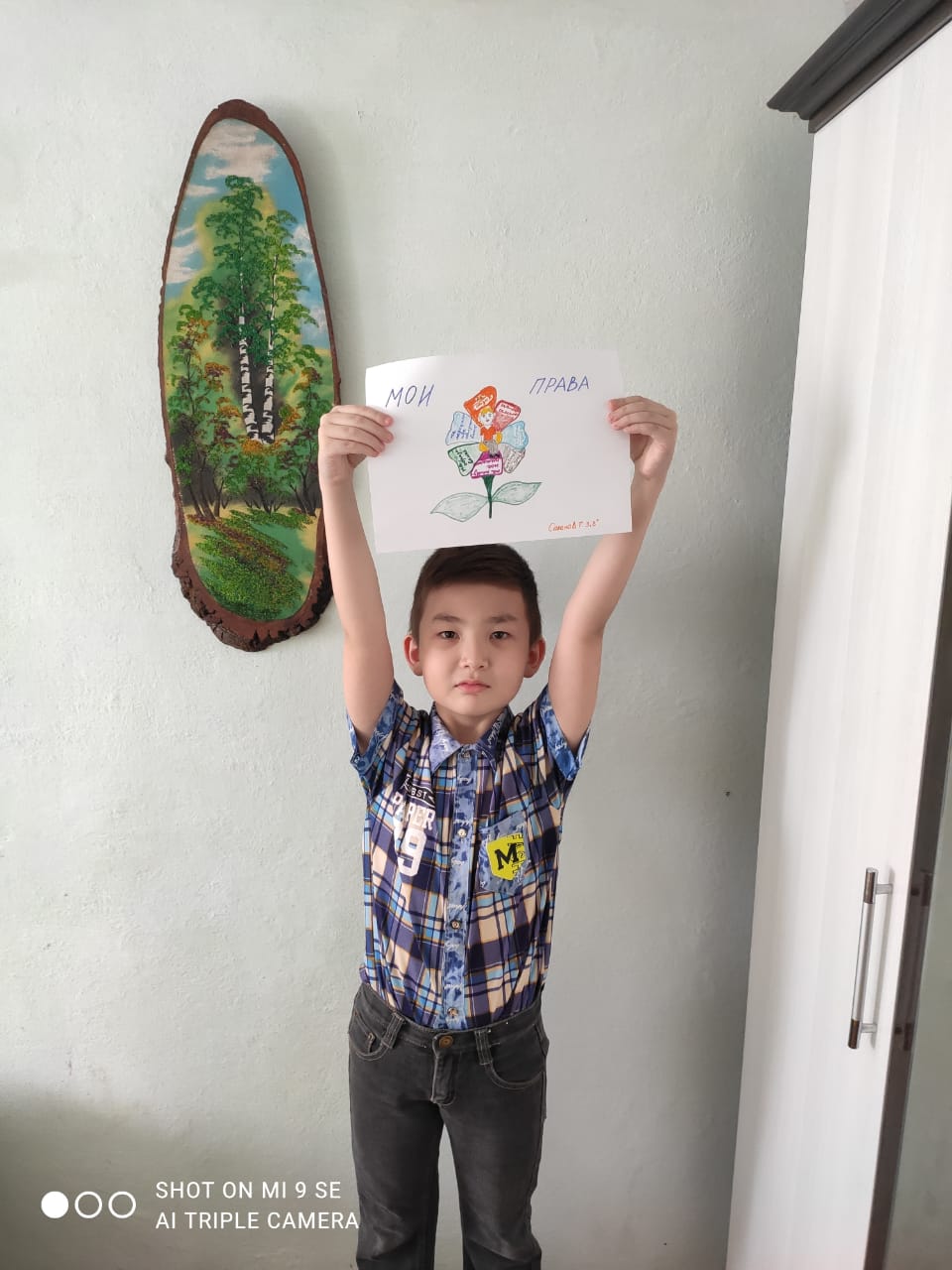 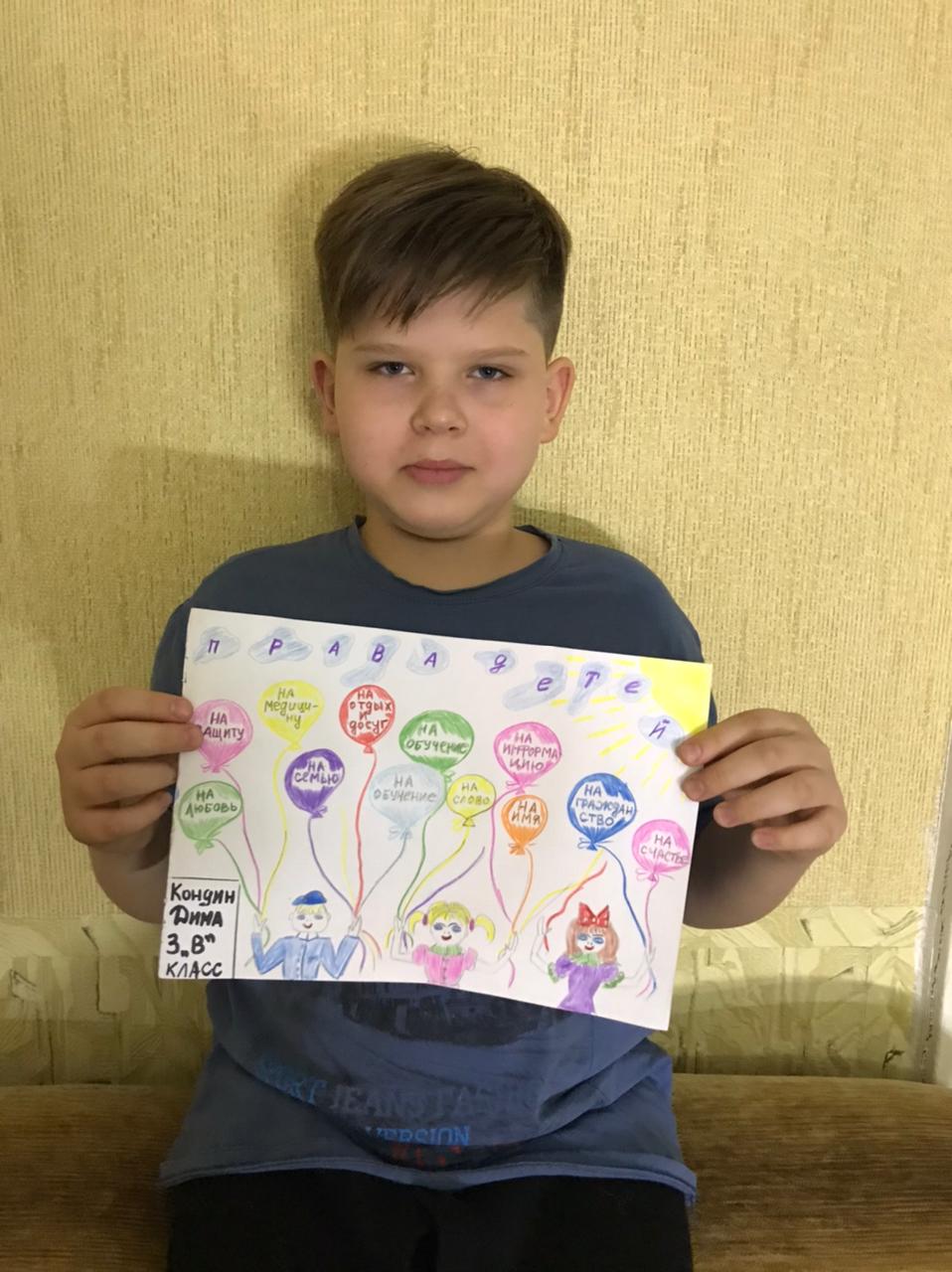 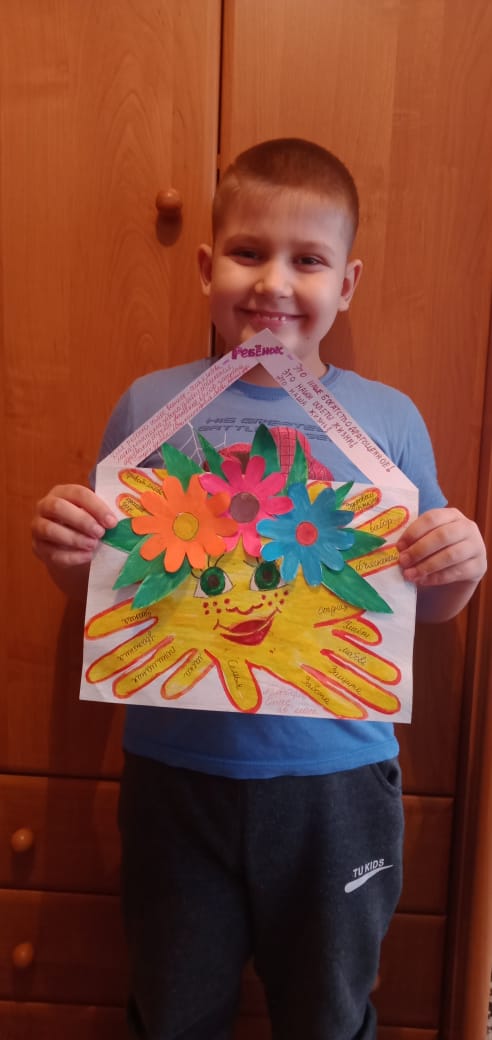 